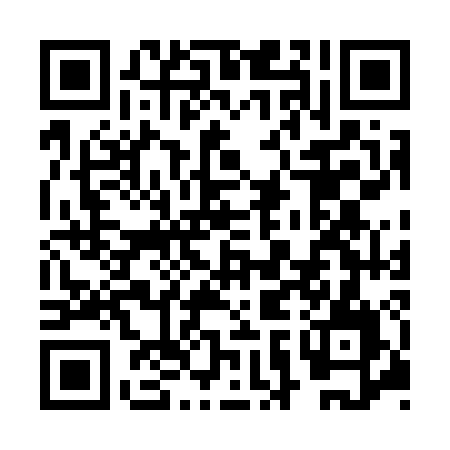 Ramadan times for Feldkirch, AustriaMon 11 Mar 2024 - Wed 10 Apr 2024High Latitude Method: Angle Based RulePrayer Calculation Method: Muslim World LeagueAsar Calculation Method: ShafiPrayer times provided by https://www.salahtimes.comDateDayFajrSuhurSunriseDhuhrAsrIftarMaghribIsha11Mon5:005:006:4212:323:436:226:227:5812Tue4:584:586:4012:313:446:236:238:0013Wed4:564:566:3812:313:456:256:258:0114Thu4:544:546:3612:313:466:266:268:0315Fri4:524:526:3412:303:476:286:288:0416Sat4:494:496:3212:303:486:296:298:0617Sun4:474:476:3012:303:486:316:318:0718Mon4:454:456:2812:303:496:326:328:0919Tue4:434:436:2612:293:506:336:338:1020Wed4:414:416:2412:293:516:356:358:1221Thu4:384:386:2212:293:526:366:368:1422Fri4:364:366:2012:283:526:386:388:1523Sat4:344:346:1812:283:536:396:398:1724Sun4:324:326:1612:283:546:406:408:1925Mon4:294:296:1412:273:556:426:428:2026Tue4:274:276:1212:273:566:436:438:2227Wed4:254:256:1012:273:566:456:458:2428Thu4:234:236:0812:273:576:466:468:2529Fri4:204:206:0612:263:586:476:478:2730Sat4:184:186:0412:263:586:496:498:2931Sun5:165:167:021:264:597:507:509:301Mon5:135:137:001:255:007:527:529:322Tue5:115:116:581:255:017:537:539:343Wed5:085:086:561:255:017:547:549:364Thu5:065:066:541:255:027:567:569:375Fri5:045:046:521:245:037:577:579:396Sat5:015:016:501:245:037:597:599:417Sun4:594:596:481:245:048:008:009:438Mon4:564:566:461:235:048:018:019:459Tue4:544:546:441:235:058:038:039:4610Wed4:514:516:421:235:068:048:049:48